1712   Kosgeb Destekleri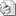 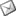 Sayı     : 2009 / 1712İLGİ   : a ) 28.09.2009 tarih, 2009 / 1635 sayılı yazımız              b ) KOSGEB İzmir İşletme Geliştirme Merkezi Müdürlüğü’nün 28.09.2009 tarih, 2018 sayılı    yazısı3624 sayılı KOSGEB Kuruluş Kanunu’na ilişkin değişiklik 5 Mayıs 2009 tarihli Resmi Gazete’de yayınlandığı, daha önceleri yalnızca imalat sanayinde faaliyet gösteren KOBİ’ler destek kapsamındayken Bakanlar Kurulu’nca belirlenecek sektörlerin de KOSGEB Destekleri kapsamına alınması hususunun söz konusu Kanun metninde yer aldığı Kanun’da yapılan bu değişiklikle desteklenecek sektörleri belirleme yetkisinin Bakanlar Kurulu’na verilmiş olması ve imalat sektörünün de bu kapsamda değerlendirilecek olması sebebi ile, KOSGEB Destekleri Genel Sözleşmesinin imzalanarak yükümlülük altına girilmiş işletmeler haricinde geçici olarak durdurulduğu ilgi b yazı ile bildirilmektedir.Bakanlar Kurulu Kararı 18 Eylül 2009 tarihli Resmi Gazete’de yayınlanarak yürürlüğe girmiş olup, imalat sanayinin öncelikli olarak desteklenmesi karar altına alınmış, bununla birlikte destek kapsamına alınacak hizmet sektörleri de belirlenmiştir. Buna istinaden;İmalat sanayinde bulunan işletmeler için geçici olarak desteklerin durdurulması işlemi kaldırılmış olup, önceden olduğu gibi KOSGEB destek süreçleri devam etmektedir.Hizmet sektörü 2009 yılında yalnızca Kredi Faiz Desteği uygulanması halinde bundan faydalanabilecektir.KOSGEB Mevzuatı’nın hizmet sektörünü de kapsayacak şekilde revize edilmesi çalışması KOSGEB Başkanlığınca başlatılmış ve devam etmekte olup, çalışmanın sonuçlanmasını müteakip kapsam içindeki hizmet sektörleri de Genel KOSGEB Desteklerinden faydalanacaktır.Gereği hususunda bilgilerinizi rica ederiz. Özcan KILKIŞ                                                                                               Hilmi KURTOĞLUGenel Sekreter                                                                                                  Başkan Vekili